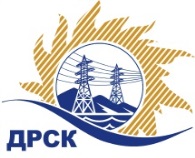 Акционерное Общество«Дальневосточная распределительная сетевая  компания»Протокол № 12/УКС-ВПзаседания закупочной комиссии по выбору победителя по открытому аукциону на право заключения договора: Строительство ЛЭП 110 кВ заходы на ПС 110 Агрокомплекс от ВЛ 110 кВ ЖБИ-130-Павловка-2 (СМР) закупка 234  раздел 2.1.1.  ГКПЗ 2017№ ЕИС – 31604443008ПРИСУТСТВОВАЛИ: члены постоянно действующей Закупочной комиссии АО «ДРСК»  2-го уровня.Форма голосования членов Закупочной комиссии: очно-заочная.ВОПРОСЫ, ВЫНОСИМЫЕ НА РАССМОТРЕНИЕ ЗАКУПОЧНОЙ КОМИССИИ: Об участниках аукциона, сделавших предложения о цене.О выборе победителя аукциона.ВОПРОС 1 «Об участниках аукциона, сделавших предложения о цене»РЕШИЛИ:Утвердить перечень участников аукциона, сделавших предложения о цене договора.ВОПРОС 2 «О выборе победителя аукциона»РЕШИЛИ:1.Утвердить ранжировку участников открытого аукциона.2. Признать победителем аукциона Строительство ЛЭП 110 кВ заходы на ПС 110 Агрокомплекс от ВЛ 110 кВ ЖБИ-130-Павловка-2 (СМР) участника, занявшего первое место в ранжировке: ООО "ДВ Энергосервис"  г. Владивосток, ул. Снеговая, д. 42 "Д" с заявкой на заключение договора на следующих условиях: цена заявки: 36 332 560,00  руб. без учета НДС (42 872 420,80 руб. с учетом НДС). Срок выполнения работ: с момента заключения договора 30.08.2017 г. Гарантийные обязательства: Гарантийный срок нормальной эксплуатации объекта (без аварий, нарушения технологических параметров его работы, работы в пределах проектных параметров и режимов) и работ устанавливается 5 (пять) лет с момента сдачи Объекта в эксплуатацию. Гарантийный срок на поставляемые Подрядчиком оборудование и материалы устанавливается с момента сдачи Объекта в эксплуатацию и составляет 5 (пять) лет, если  иное не установлено заводом изготовителем. Условия оплаты: Заказчик перечисляет на лицевой счет Подрядчика для учета операций неучастника бюджетного процесса, открытый в территориальных органах  Федерального казначейства в соответствии с постановлением Правительства РФ от 04.02.2016 N 70 "О порядке казначейского сопровождения в 2016 году государственных контрактов, договоров (соглашений), а также контрактов, договоров, соглашений, заключенных в рамках их исполнения», авансовый платеж (в соответствии с предложением участника, в размере 30% в течение 15 (пятнадцати) календарных дней с даты начала работ по договору. Оплата выполненных работ по договору производится Заказчиком на расчётный счёт Подрядчика в течение 30 (тридцати) календарных дней с момента подписания актов сдачи-приемки выполненных работ (форма КС-2).исполнитель Коврижкина Е.Ю.Тел. 397208город  Благовещенск«19» января 2017 года№Наименование претендента на участие в аукционе и его адресцена заявки на участие в аукционе1ООО "ДВ Энергосервис" г. Владивосток, ул. Снеговая, д. 42 "Д"36 332 560,00  руб. без учета НДС (42 872 420,80 руб. с учетом НДС)2АО «ВСЭСС» г. Хабаровск, ул. Тихоокеанская, 16536 745 430,00  руб. без учета НДС (43 359 607,40  руб. с учетом НДС) Место в ранжировкеНаименование и адрес участникаИтоговая заявленная цена по результатам аукциона, руб без НДС. 1 местоООО "ДВ Энергосервис" г. Владивосток, ул. Снеговая, д. 42 "Д"36 332 560,00 2 местоАО «ВСЭСС» г. Хабаровск, ул. Тихоокеанская, 16536 745 430,00 Ответственный секретарь Закупочной комиссии: Елисеева М.Г. _____________________________